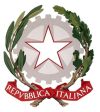 TRIBUNALE DI CASSINOINFORMATIVA EX ART.130 CO.1 CODICE DELLA CRISI (PRE-RELAZIONE).DENOMINAZIONE DELL’IMPRESA:                               NUMERO DELLA PROCEDURA:                               DATA DI APERTURA DELLA PROCEDURA:                               Comunicazione della sentenza da parte del curatore a soggetti a cui potrebbero pervenire comunicazioni dirette all’impresa nei cui confronti è aperta la procedura (sede legale, sede amministrativa, sede secondarie, residenza del legale rappresentante ecc.):  effettuata ai seguenti uffici postali:           ;    non effettuata per le seguenti ragioni:                          ; ai seguenti domini di posta elettronica certificata:      accesso alle sedi dell’impresa      2.1. accesso alla sede legale effettuato in data       ;  non effettuato per le seguenti ragioni:                ; esito:  sede in locali di proprietà dell’impresa;    sede in locali in godimento dell’impresa a titolo contrattuale;       sede presso il seguente studio professionale/società di servizi:                  impresa irreperibile all’indirizzo della sede legale con relativi locali vuoti;  irreperibilità dell’impresa all’indirizzo della sede legale con presenza attuale nei locali dell’impresa:                2.2. accesso all’eventuale sede operativa: effettuato in data           ;   non effettuato per le seguenti ragioni:                ;esito:  sede operativa in locali di proprietà dell’impresa:      ;    sede operativa in locali ancora in godimento dell’impresa a titolo contrattuale:      ;     irreperibilità dell’impresa all’indirizzo della sede operativa con relativi locali vuoti;  irreperibilità dell’impresa all’indirizzo della sede operativa con presenza attuale nei locali dell’impresa:               2.3 accesso alle eventuali sedi secondarie: effettuato nelle seguenti date:                  non effettuato per le seguenti ragioni:      ;esito:  sedi secondarie in locali di proprietà dell’impresa:      ;    sedi secondarie in locali ancora in godimento dell’impresa a titolo contrattuale;     irreperibilità dell’impresa all’indirizzo delle sedi secondarie con relativi locali vuoti:      ;  irreperibilità dell’impresa all’indirizzo delle sedi secondarie con presenza attuale nei locali della/delle seguente/seguenti imprese:           ; acquisizione delle scritture contabili e libri sociali    effettuata     non effettuata per le seguenti ragioni:                   stato documentazione completa:      ;  non completa:      ;scritture acquisite:  libro giornale aggiornato al           ;     schede contabili aggiornate al           ;     libro degli inventari aggiornato al           ;        libri IVA aggiornati al           ;   libro cespiti ammortizzabili aggiornato al           ;        libro contabilità di magazzino aggiornato al           ;         libro relativo alla gestione del personale (Libro Unico del Lavoro) aggiornato al            ;         modalità di acquisizione:  in formato cartaceo:           su supposto informatico:      ; sul seguente cloudiniziative intraprese o previste per l’acquisizione delle scritture contabili mancanti:                 ; modalità di custodia delle scritture contabili e dell’altra documentazione acquisita:                          ;libri sociali acquisiti:  libro soci aggiornato al           ;     libro verbali assemblee aggiornato al           ;  libro verbali consiglio d’amministrazione aggiornato al           ;  libro verbali collegio sindacale aggiornato al           .richiesta delle schede contabili ai fornitori o ai clienti dell’impresa insolvente mediante lettere di circolarizzazione (in caso di mancanza o incompletezza delle scritture contabili): non effettuata, perchè non necessaria:      ;     non effettuata, perchè fino ad ora non è stato possibile individuare fornitori o clienti:      ;  effettuata con avvenuta trasmissione dei documenti richiesti:      ;    effettuata, ma non ancora trasmessi i documenti richiesti:      ;  iniziative che s’intendono intraprendere in caso di mancata trasmissione a parte di fornitori o clienti delle schede contabili richieste:                               ;accesso al cassetto fiscale:    effettuato     non stato effettuato per le seguenti ragioni:                   esito:    sono stati individuati i seguenti documenti:                ; non sono stati individuati documenti.accesso al cassetto previdenzale    effettuato     non effettuato per le seguenti ragioni:                .acquisizione copia degli atti registrati:    effettuata        non effettuata, perchè non risultano atti registrati;    non effettuata, perchè non necessaria.        l’acquisizione sarà effettuata a breve.  acquisizione copia della documentazione relativa all’elenco dei rapporti finanziari:    individuati i soggetti con cui l’impresa ha intrattenuto rapporti; non individuati i soggetti con cui l’impresa ha intrattenuto rapporti;iniziative intraprese o previste per individuare i soggetti con cui l’impresa ha intrattenuto rapporti:  richiesta accesso alle informazioni ex art.492 bis cpc-155 sexies disp. att. cpc;  richiesta d’intervento del Pubblico Ministero a seguito di prima notizia di fatto di reato;  altro:               ;    acquisita la documentazione relativa al seguente rapporto:               richiesta la documentazione relativa al seguente rapporto, ma non ancora trasmessa:           ;iniziative intraprese o previste per l’acquisizione della documentazione richiesta nel caso di mancata tempestiva trasmissione:  effettuato ulteriore sollecito;   azione giudiziale;  esposto alla Banca d’Italia;   segnalazione al Pubblico ministero;  altro:               ;acquisizione copia della documentazione bancaria:    individuate le banche con le quali l’impresa ha intrattenuto rapporti; non individuate le banche con le quali l’impresa ha intrattenuto rapporti;iniziative intraprese o previste per individuare le banche con le quali l’impresa ha intrattenuto rapporti:  richiesta accesso alle informazioni ex art.492 bis cpc-155 sexies disp. att. cpc;  richiesta d’intervento del Pubblico ministero a seguito di prima notizia di fatto di reato;  altro:               ;    rinvenuti o acquisiti gli estratti conto bancari relativi all’ultimo periodo (indicare l’arco temporale):               richiesti gli estratti conto bancari, ma non ancora trasmessi;    richiesti documenti bancari relativi a singole operazioni, ma non ancora trasmessi;iniziative intraprese o previste per l’acquisizione degli estratti conto o altri documenti bancari richiesti nel caso di mancata tempestiva trasmissione:  effettuato ulteriore sollecito;   azione giudiziale;  esposto alla Banca d’Italia;   segnalazione al Pubblico ministero;   altro:               ;acquisizione degli ultimi cinque bilanci dell’impresa pubblicati con relazioni integrative (salvo minor numero di bilanci pubblicati):    effettuata        non ancora effettuata per le seguenti ragioni:                     acquisizione del prospetto con le cariche e le partecipazioni degli amministratori dell’impresa in procedura dell’ultimo biennio in altre imprese:     effettuata        non ancora effettuata per le seguenti ragioni:                      informazioni sull’evoluzione degli assetti proprietari, dell’organo amministrativo e dell’eventuale organo di controllo:audizione degli amministratori della società insolvente; effettuata nei confronti dell’amministratore/liquidatore in carica al momento dell’apertura della procedura; nei confronti del/i precedente/i amministratore/liquidatore;      gli amministratori convocati dal curatore non si sono presentati;  il tentativo di convocazione ha avuto esito negativo, perchè gli amministratori sono irreperibili agli indirizzi risultanti dai certificati anagrafici aggiornati; è stato ottemperato l’obbligo del deposito delle scritture contabili;  è stata segnalata al pubblico ministero il mancato ottemperamento a detto deposito;  in sede di audizione è stato chiesto agli amministratori se hanno notizia di altri beni oltre quelli individuati dal curatore con avvertenza delle conseguenze penali in caso di falsa o omessa dichiarazione.audizione di dipendenti o altre persone informate;   effettuata       non effettuata per le seguenti ragioni:                .prime informazioni -anche di carattere indiziario- sull’eventuale presenza di altri soggetti con funzioni gestorie anche di fatto: acquisizione delle visure storiche della Camera di Commercio relative alle imprese controllanti, controllate, partecipate o comunque collegate:    effettuata        non ancora effettuata per le seguenti ragioni:                     .17. prime informazioni su società controllate o partecipate dall’impresa nei cui confronti è aperta la procedura e su società  controllanti o collegate e sulla struttura dell’eventuale gruppo:                                                                                                                                                                                                                                                                                                                                                                                                                                                                             informazioni su altre procedure di insolvenza o di composizione della crisi che hanno preceduto la liquidazione giudiziale/il fallimento:19. informazioni su altre procedure di insolvenza o di crisi con emergano profili di collegamento (con indicazione dell’ufficio giudiziario e dell’eventuale professionista nominato):prime informazioni sull’ammontare dei costi e dei ricavi e sul numero dei dipendenti negli ultimi esercizi: prime indicazioni in ordine all’ammontare -allo stato stimabile- del passivo e alla composizione probabile dello stesso per grandi categorie di creditori (erario ed enti previdenziali, fornitori, banche, dipendenti, altri), anche solo in termini di previsione di prevalenza: prime indicazioni sulla struttura e sul presumibile valore delle attività rinvenute dal curatore (con indicazione, in presenza di azienda o ramo aziendale, se oggetto di affitto e del numero dei dipendenti):  informazioni sui rapporti pendenti: informazioni sui giudizi pendenti in cui era parte l’impresa insolvente: 25 valutazioni in base a un primo raffronto tra i valori delle attività e delle passività risultanti dalle scritture contabili e dai bilanci degli ultimi esercizi e i valori delle attività e passività rinvenute dal curatore                                                                                                                                                                                                                                                                                                                                                                                        22. prime indicazioni  in ordine alle cause del dissesto:                                                                                                                                                                                                                                                                                                             23. sussistenza di elementi indiziari -o comunque di circostanze di fatto o elementi di carattere logico- che depongono per la necessità di uno specifico approfondimento con riferimento alle seguenti più frequenti ipotesi di condotte illecite (con riserva di esame compiuto in sede di relazione): cagionamento del fallimento/liquidazione giudiziale della società, con dolo o per effetto di operazioni dolose, con particolare riferimento al sistematico non pagamento di tributi e contributi previdenziali (quando il passivo è rappresentato prevalentemente da crediti dell’Erario e degli enti previdenziali); cagionamento doloso del fallimento/liquidazione giudiziale mediante scissioni, fusione, conferimenti d’azienda o altre operazioni straordinarie con pregiudizio alla garanzia patrimoniale ex art.2740 c.c. dei creditori per falsità dei valori dichiarati; cagionamento/aggravamento del dissesto tramite mascheramento nel bilancio della perdita del capitale; distrazione/dissipazione tramite trasferimento di fatto dell’azienda; distrazione/dissipazione mediante trasferimento dell’azienda o ramo aziendale a prezzo non congruo; distrazione/dissipazione di beni strumentali o mediante vendita di beni strumentali a prezzi verosimilmente non congrui; distrazione/dissipazione di beni oggetto di locazione finanziaria; distrazione/dissipazione mediante cessione di diritti, contratti, rapporti senza corrispettivo o per corrispettivo non congruo; distrazione /dissipazione mediante utilizzo di beni strumentali o impiego di dipendenti da parte di altre imprese senza corrispettivo o congruo corrispettivo; distrazione/dissipazione mediante svolgimento di attività a favore di altre imprese senza corrispettivo o congruo corrispettivo; distrazione/dissipazione mediante rilascio di garanzie a favore di terzi, comprese altre società del gruppo, senza congrua giustificazione economica;  distrazione/dissipazione mediante accollo di debiti di terzi, senza congrua giustificazione economica; distrazione/dissipazione mediante acquisto di beni a prezzo non congruo; bancarotta preferenziale;verifiche che il curatore intende compiere ai fini della relazione ex art.33 co. 1 l.f. finale/ relazione ex art.130 co.4 codice della crisi, eventualmente anche con l’ausilio di coadiutore, in particolare in ordine a: primi accertamenti in ordine all’individuazione della collocazione temporale del momento di effettiva perdita del capitale sociale e quantificazione dell’aggravamento del dissesto in conseguenza del proseguimento dell’attività alla luce del criterio della differenza tra patrimoni netti      ;  primi accertamenti in ordine all’analisi dell’andamento del rapporto tra costi e ricavi nel corso degli anni;  acquisizione d’informazioni riguardo all’eventuale trasferimento di fatto di rami aziendali o sue componenti a favore di altre società riferibili alla stessa compagine sociale o a soggetti collegati      ;    individuazione di cessioni di beni strumentali non registrate in contabilità o, in caso di registrazione, valutazione della congruità dei valori di cessione o verifica dell’esistenza di movimentazione del conto banca coerente con il prezzo dichiarato e quietanzato      ; individuazione dell’omessa contabilizzazione d’incassi di crediti o di contabilizzazione degli stessi solo per cassa (senza movimentazione del conto banca)      ; individuazione di pagamenti preferenziali      ; individuazione di altre ipotesi di condotta illecita sopra indicate o comunque configurabili      ;assistenza tecnica che il curatore ritiene necessaria per il compimento degli approfondimenti sopra indicati: il curatore non ritiene necessaria alcuna nomina di coadiutore;     il curatore ritiene opportuna la nomina di un coadiutore per le seguenti ragioni:      .    *****,      /     /                                                                            Il Curatore 